Payment Record FormNotes:All entry forms should be arranged in the exact order as listed on the Payment Record Form.Each payment record form should be submitted with ONE cheque only made payable to The Hong Kong Association of French Teachers and sent to: The Association of Teachers of French in Hong Kong and Macau 25/F., Tower 2, Admiralty Centre, 18 Harcourt Road, Hong KongOnly ONE official receipt will be issued.Name of Member (School or Teacher): _______________________________________________Cheque No. __________________________ 		Bank  _______________________Cheque Holder Name: _______________________ 		Contact Phone No. _____________________Organized by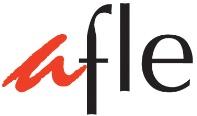 9th Hong KongFrench Speech Competition 2018Category:Solo Poetry Speaking (PS)Solo Prose Reading (PR)Choral Speaking (CS)Level:(ex. : P3 BOYS – for girls, please specify text A or text B)No. of EntriesEntry FeeSub-total$$Grand Total: Grand Total: Grand Total: $$